注册登录扫码进入方式一：使用微信“扫一扫”功能扫描下方二维码进入系统：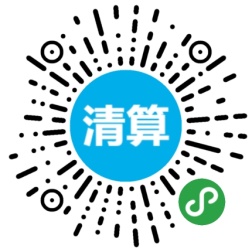 方式二：通过微信底部导航栏的“发现”→点击 “搜一搜”直接搜索“破产清算系统”。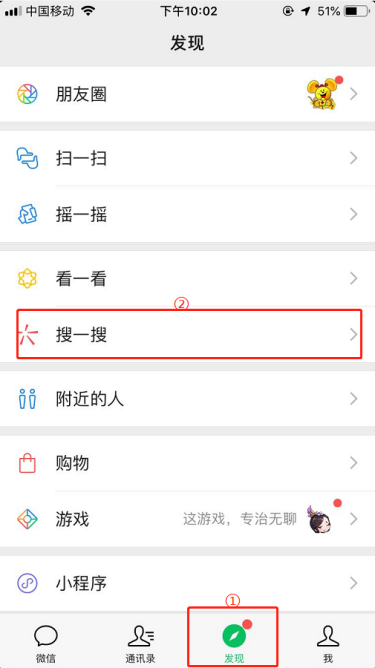 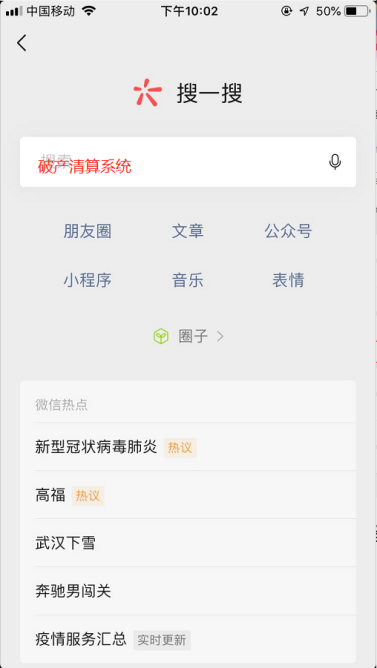 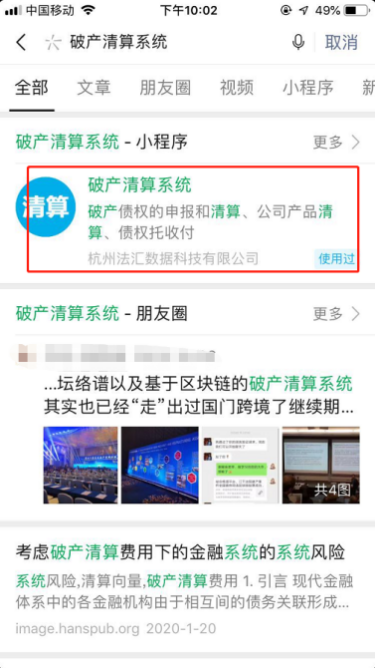 账号登录     已注册使用过本系统的用户直接输入手机号和手机验证码登录，第一次登陆的用户需要完善信息后才可以正常登陆系统。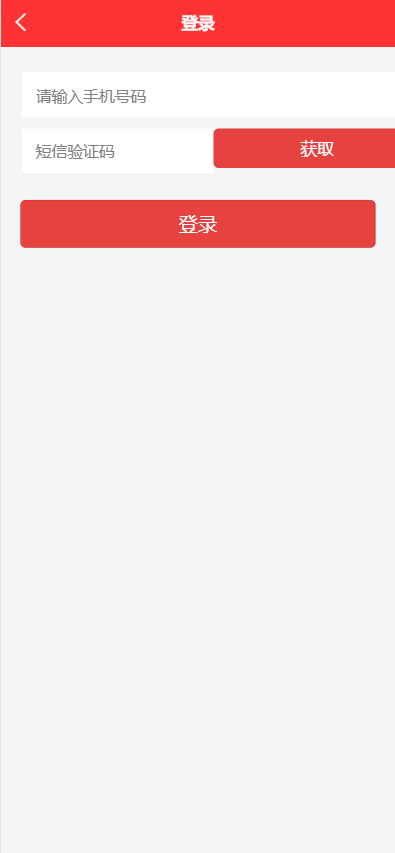 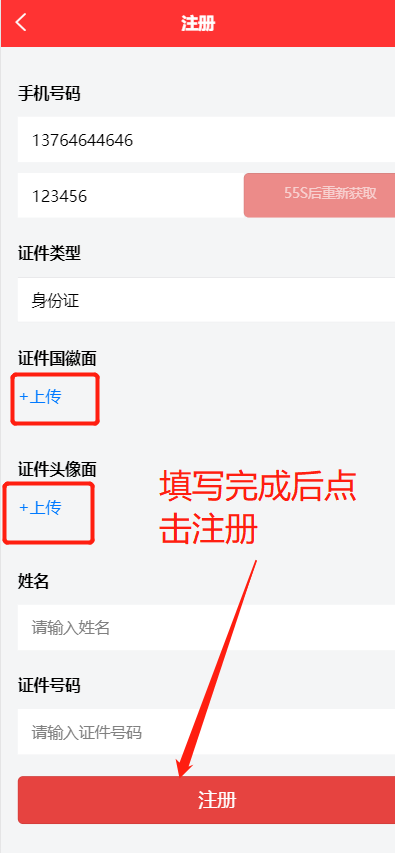 进入会议登录成功后点击主页底部导航栏的 “会议”，找到要参加的会议点击进入。                  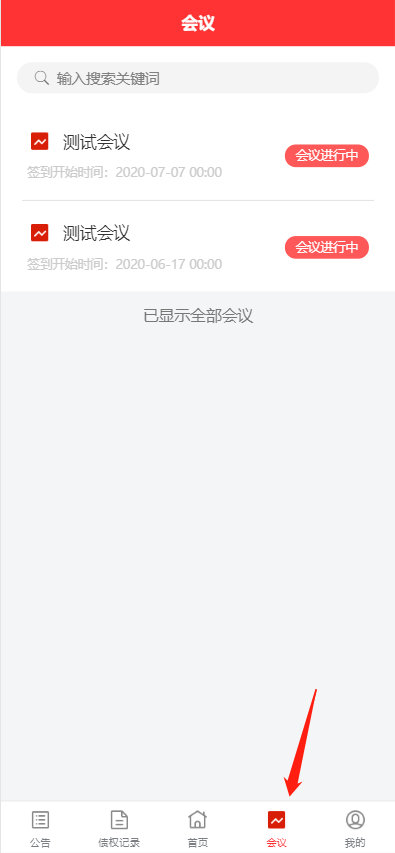 会议资料进入会议后可直接查看管理人上传的会议资料，也可下载会议文件到自己的邮箱。   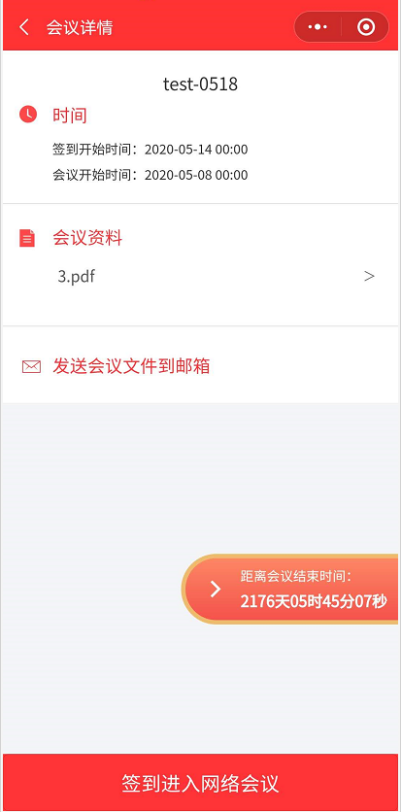 会议签到点击底部“签到进入网络会议”进入会议直播和表决页面。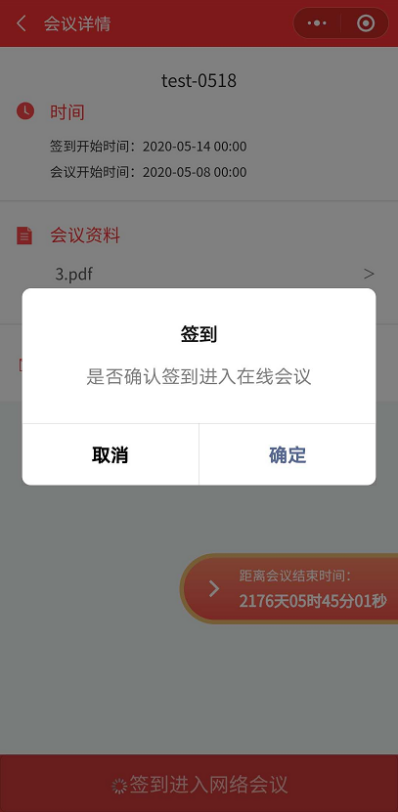 会议表决屏幕上半部分为视频是直播和录像界面，下半部分为表决页面，对管理人发布的表决项表决后点击“提交表决”提交表决结果。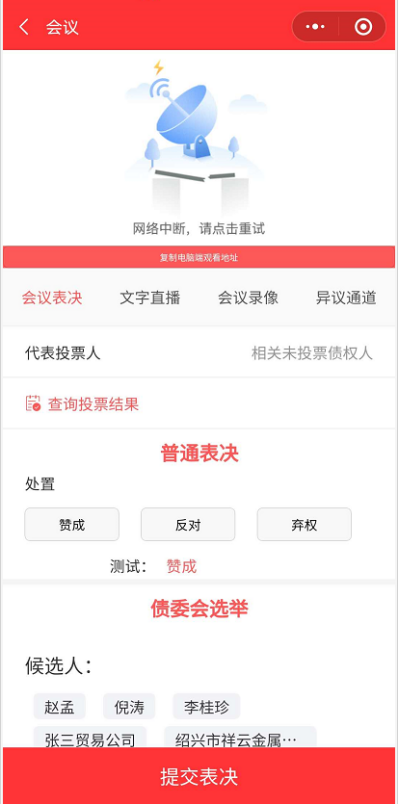 代理人表决如若代理人代理了多名债权人的情况，可根据一下说明操作：代理的多名债权人投票表决的情况一样，正常投票表决即可，表决一次相当于代理的所有债权人都表决完成代理的多名债权人表决情况不一样，点击代表投票人-选择名单，选中需要代表的债权人，表决提交之后即可，重复操作就能实现帮不同的债权人表决不一样的情况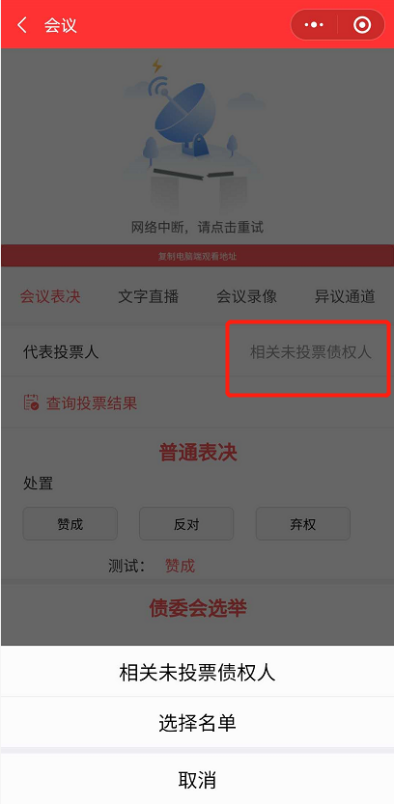 